Publicado en Morelia, Michoacán el 12/03/2020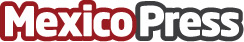 Buzón virtual de denuncias anónimas, una estrategia efectiva para combatir y prevenir el bullying escolarEl fenómeno del bullying o acoso escolar, no distingue género, edad, raza, religión o posición social. En México alrededor del 65% de los niños y niñas en edad escolar han declarado haberlo sufrido. A través de una aplicación, disponible en versión web y móvil, FaceUp ayuda a combatir y prevenir este y otros problemas en las escuelas mexicanasDatos de contacto:Juan Pablo Maldonado LopezCountry Manager - México+420737066672Nota de prensa publicada en: https://www.mexicopress.com.mx/buzon-virtual-de-denuncias-anonimas-una Categorías: Educación Ocio para niños Dispositivos móviles Innovación Tecnológica http://www.mexicopress.com.mx